　特級　　　　　　　　機械保全技能検定　受検申請書　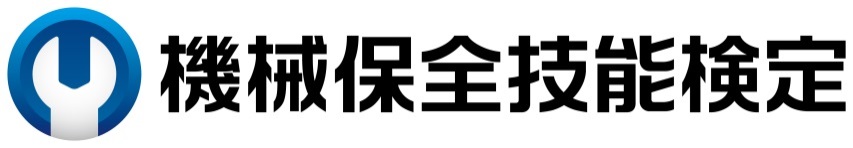 　　　　　　　　　　　　　　　　　　　　　　　　　　　　＜A3サイズでコピーして使用してください＞<団体情報> <受検者情報> 受検者本人の情報をご記入ください。選択項目は✔してください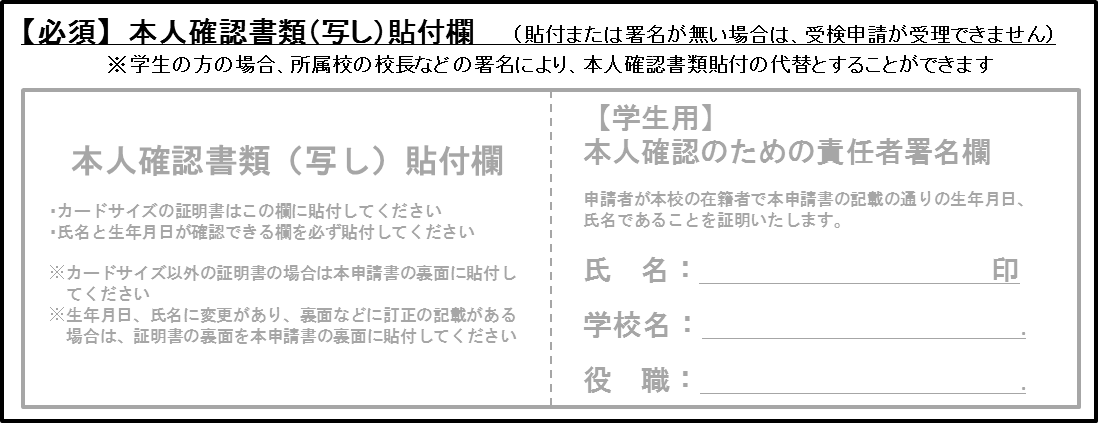 <受検区分・希望受検地区>受検する区分に✔してください。希望受検地区は受検案内の「試験実施地区」で確認して記入してください。<受検資格> すべての項目をご記入ください※不明の場合は「99-1-133-99-9999」と記入、その他の項目を「✔」および「記入」して、「個人情報開示同意書」とあわせて簡易書留でお送りください。<免除付受検申請>（B、C区分で受検申請する方へ）平成27年度以降の試験で機械保全技能士合格または一部合格された方で技能士番号または合格通知番号をご記入いただきますと、免除付受検申請として合格された場合、合格証書交付申請の手続きをしなくても合格証書が交付されます。平成26年度以前に合格された方は、試験終了後に合格証書交付申請手続きが必要です。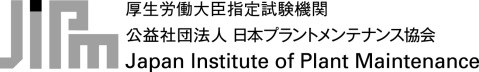 申請区分 個人       団体 （団体を選択の場合は下記の団体情報欄も記入してください）団体申請コードE団体名事業所名所属部署名団体管理用備考欄団体管理用備考欄団体管理用備考欄フリガナ（セイ）　（セイ）　（メイ）　（メイ）　氏名（姓） 　　（姓） 　　（名） 　　（名） 　　生年月日西暦   年  月  日西暦   年  月  日性別 男性       女性自宅住所（お住まいの住所）〒〒〒〒連絡先（勤務先等でも可）電話番号連絡先（勤務先等でも可）メールアドレス連絡先（勤務先等でも可）メールアドレス情報メールを   希望する    希望しない情報メールを   希望する    希望しない情報メールを   希望する    希望しない受検区分A区分（学科・実技の両方）1 9 , 4 0 0 円A区分（学科・実技の両方）1 9 , 4 0 0 円B区分（学科のみ受検）4 , 0 0 0 円B区分（学科のみ受検）4 , 0 0 0 円C区分（実技のみ受検）1 5 , 4 0 0 円希望受検地区学科試験実技試験1級技能士番号　　－1－133－－1級合格年月日西暦　  年　月日                 　　  西暦　  年　月日                 　　  西暦　  年　月日                 　　  西暦　  年　月日                 　　  西暦　  年　月日                 　　  西暦　  年　月日                 　　  1級取得都道府県1級取得都道府県1級取得都道府県1級取得都道府県1級取得都道府県1級合格後の実務経験年数        　　          年以上        　　          年以上        　　          年以上        　　          年以上        　　          年以上        　　          年以上        　　          年以上        　　          年以上        　　          年以上        　　          年以上        　　          年以上        　　          年以上        　　          年以上        　　          年以上        　　          年以上        　　          年以上合格通知番号※「実」または「学」＋７桁の数字です